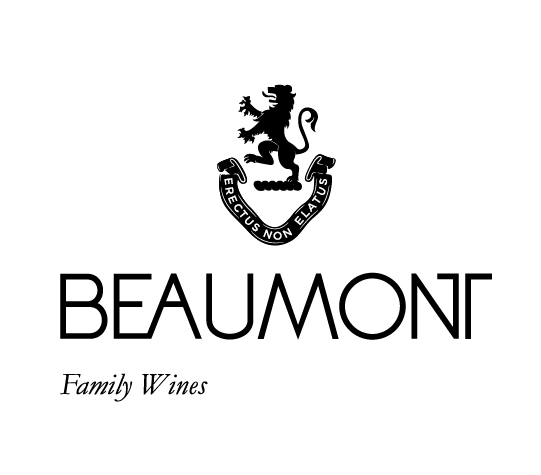 ARIANE CABERNET FRANC| 2022The Ariane as a blend was first produced in 1998. Since then, it has evolved with the vintages and the maturation of the vines. Our wine club the “The Kin” has given me great opportunities to look at the single varietals that went into the original blend. My favourite since 2004 has always been the Cabernet Franc portion. Now a key element in our Vitruvian blend where it adds its distinct personality and beautiful perfume. It brings me such joy to announce that this wonderful wine is now available as Beaumont Ariane.The 2022 was dry and cool and produced very intese wines with a wonderful open and approachable expression. Medium weighted with fine grainy tannins and an inviting perfume of black fruit and spice make this young wine very interesting to taste and drink. It will mature very well if you can hang onto a few bottles for 5 to 8 years. 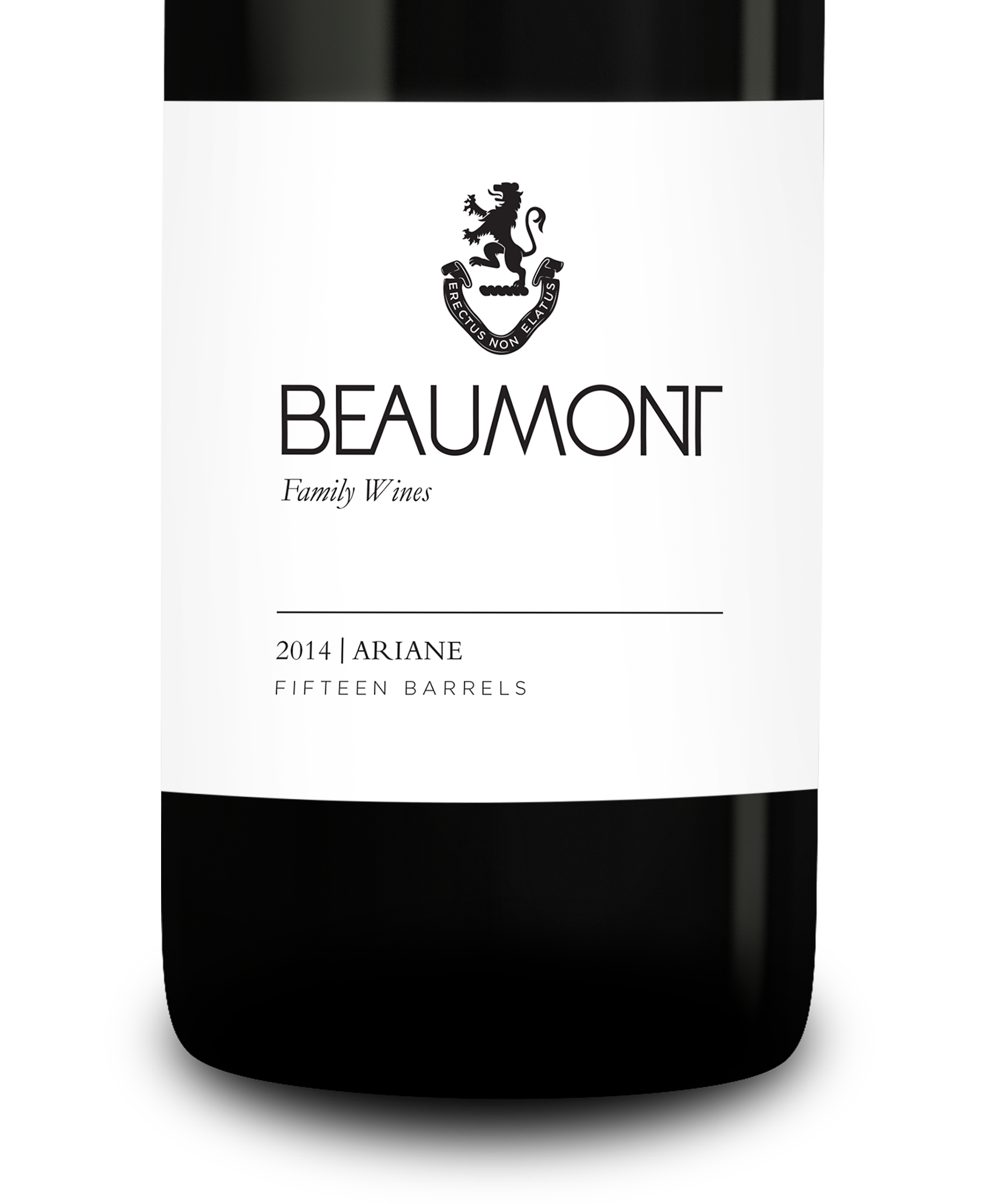 